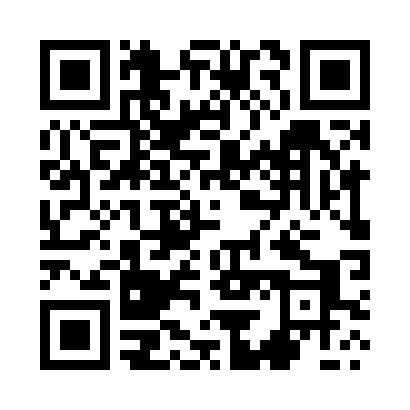 Prayer times for Niemil, PolandWed 1 May 2024 - Fri 31 May 2024High Latitude Method: Angle Based RulePrayer Calculation Method: Muslim World LeagueAsar Calculation Method: HanafiPrayer times provided by https://www.salahtimes.comDateDayFajrSunriseDhuhrAsrMaghribIsha1Wed2:595:2412:485:548:1310:282Thu2:555:2212:485:558:1410:303Fri2:525:2012:485:568:1610:334Sat2:495:1912:485:578:1810:365Sun2:455:1712:485:588:1910:406Mon2:425:1512:485:598:2110:437Tue2:385:1412:476:008:2210:468Wed2:345:1212:476:018:2410:499Thu2:335:1012:476:028:2510:5210Fri2:325:0912:476:038:2710:5511Sat2:315:0712:476:048:2810:5512Sun2:315:0612:476:058:3010:5613Mon2:305:0412:476:068:3110:5714Tue2:305:0312:476:068:3310:5715Wed2:295:0112:476:078:3410:5816Thu2:285:0012:476:088:3610:5817Fri2:284:5812:476:098:3710:5918Sat2:274:5712:476:108:3811:0019Sun2:274:5612:476:118:4011:0020Mon2:264:5412:476:128:4111:0121Tue2:264:5312:486:128:4311:0222Wed2:264:5212:486:138:4411:0223Thu2:254:5112:486:148:4511:0324Fri2:254:5012:486:158:4711:0325Sat2:244:4912:486:158:4811:0426Sun2:244:4812:486:168:4911:0527Mon2:244:4712:486:178:5011:0528Tue2:234:4612:486:188:5111:0629Wed2:234:4512:486:188:5311:0630Thu2:234:4412:496:198:5411:0731Fri2:234:4312:496:208:5511:07